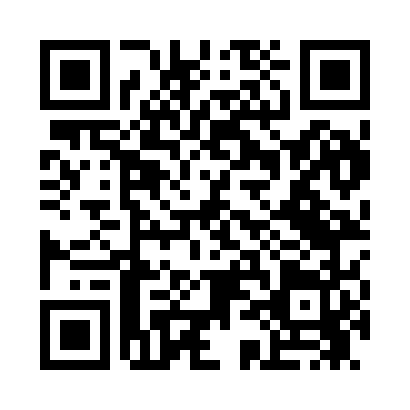 Prayer times for Naperville, Illinois, USAWed 1 May 2024 - Fri 31 May 2024High Latitude Method: Angle Based RulePrayer Calculation Method: Islamic Society of North AmericaAsar Calculation Method: ShafiPrayer times provided by https://www.salahtimes.comDateDayFajrSunriseDhuhrAsrMaghribIsha1Wed4:215:4812:504:427:529:192Thu4:195:4712:504:437:539:213Fri4:185:4612:494:437:549:224Sat4:165:4512:494:437:559:245Sun4:145:4312:494:447:569:256Mon4:135:4212:494:447:579:267Tue4:115:4112:494:447:589:288Wed4:105:4012:494:457:599:299Thu4:085:3912:494:458:009:3110Fri4:075:3712:494:458:019:3211Sat4:055:3612:494:468:029:3412Sun4:045:3512:494:468:039:3513Mon4:025:3412:494:468:049:3714Tue4:015:3312:494:468:059:3815Wed3:595:3212:494:478:069:4016Thu3:585:3112:494:478:079:4117Fri3:565:3012:494:478:089:4218Sat3:555:2912:494:488:099:4419Sun3:545:2912:494:488:109:4520Mon3:535:2812:494:488:119:4721Tue3:515:2712:494:498:129:4822Wed3:505:2612:494:498:139:4923Thu3:495:2512:494:498:149:5124Fri3:485:2512:504:498:159:5225Sat3:475:2412:504:508:169:5326Sun3:465:2312:504:508:179:5427Mon3:455:2312:504:508:179:5628Tue3:445:2212:504:518:189:5729Wed3:435:2212:504:518:199:5830Thu3:425:2112:504:518:209:5931Fri3:415:2112:504:528:2110:00